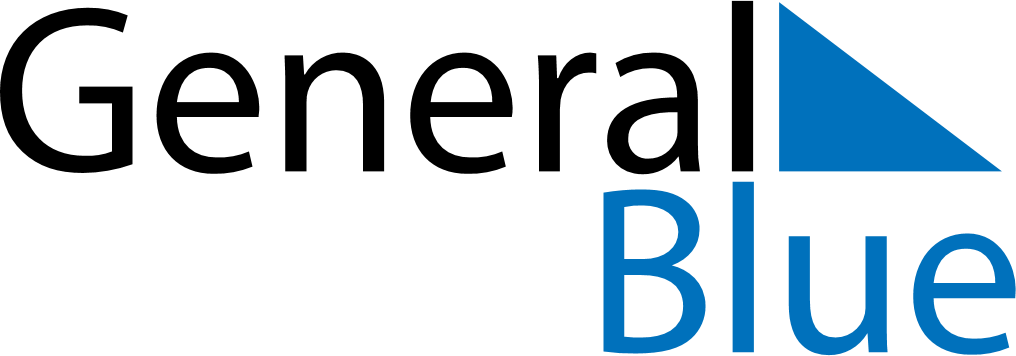 May 2030May 2030May 2030El SalvadorEl SalvadorSundayMondayTuesdayWednesdayThursdayFridaySaturday1234Labour Day567891011Soldier’s DayMother’s Day1213141516171819202122232425262728293031